Общие положения Стимулирующее мероприятие проводится в рамках рекламной кампании торгово-развлекательного центра «Соломбала  Молл», расположенного по адресу: г. Архангельск, ул. Советская, 25 (далее – ТРЦ «Соломбала Молл»). Организатором Мероприятия является АО «Соломбала молл» (далее - Организатор). Мероприятие проводится на территории г. Архангельска в соответствии с условиями настоящих Правил по адресу: г. Архангельск, ул. Советская, 25. Организатор вручает Приз, установленный в разделе 6 настоящих Правил, лицам, признанным победителями в соответствии с порядком определения победителя, установленным в разделе 7 настоящих Правил. Сведения об Организаторе Мероприятия: Наименование Организатора: АО «Соломбала Молл», адрес местонахождения: 163000, ОБЛАСТЬ АРХАНГЕЛЬСКАЯ, ГОРОД АРХАНГЕЛЬСК, УЛИЦА СОВЕТСКАЯ, ДОМ 25, ИНН 2901286888, КПП 29010001, ОГРН 1172901008235, р/с 40702810404000003965, БИК 041117601, корр. счет 30101810100000000601 АРХАНГЕЛЬСКОЕ ОТДЕЛЕНИЕ №8637 ПАО СБЕРБАНК Сроки проведения Мероприятия: Мероприятие проводится с 12.00 до 18.30 25.01.2020 г. и включает в себя: Приобретение любых товаров и услуг в ТРЦ «Соломбала Молл» в период с 16.12.2019 г. по 24.01.2020 г. с 10.00 до 21.00 и 25.01.2020 г. с 10.00 до 16.15 на сумму от 1000 (одной тысячи) рублей по одному чеку; в гипермаркете «Лента» на сумму от 1 500 (одной тысячи пятисот) рублей по одному чеку; для предприятий общепита: «Буфет № 5», «Флёр», «Кензо», «Burger King», «Суши-маркет», «Subway», «Светлое и Темное», кафе «Леоград» на сумму от 500 (пятисот) рублей по одному чеку  единовременно в одном чеке к оплате с учетом всех скидок, исключая пользование услугами банкоматов/терминалов и/или иных платежных/банковских агентов/комиссионеров, оказываемых посредствам приема/перевода и т.д. денежных средств, в том числе за услуги связи и/или платежей в пользу третьих лиц (других операторов связи, при погашении кредитов, переводах платежей Юнистрим и т.п.). Регистрация чеков за покупки, совершенные в соответствии с п. 3.1.1. Правил, и получение купонов на стойке информации, расположенной на 1 этаже ТРЦ «Соломбала Молл» производится с 10.00 до 21.00 в период с 16.12.2019 г. по 24.01.2020 г. и с 10.00 до 16.30 25 января 2020 г. Чеки, по датам не соответствующие акционному периоду, к регистрации не допускаются.  На один чек выдается один купон.Вложение купонов Участников Мероприятия в барабан для случайного выбора финальных Участников Мероприятия производится на стойке информации в период с 12:00 до 16:45 25.01.2020 г. Случайная выборка финальных Участников Мероприятия и вручение Призов на первом этаже в зоне центрального атриума ТРЦ «Соломбала Молл» пройдет в период с 17:00 до 18:30 25.01.2020 г. Время, указанное в настоящих Правилах – московское.Участники Мероприятия, их права и обязанности: К участию в Мероприятии допускаются дееспособные физические лица, имеющие гражданство Российской Федерации, достигшие совершеннолетнего возраста (18 полных лет). Участниками Мероприятия не могут быть сотрудники и представители Организатора, сотрудники и представители ТРЦ «Соломбала Молл» и управляющей компании, работники и представители арендаторов ТРЦ «Соломбала Молл», работники и представители подрядчиков ТРЦ «Соломбала Молл».Нарушение требований, предусмотренных настоящими Правилами, в том числе предъявляемых к Участникам Мероприятия, выявленное в ходе Мероприятия, влечет за собой недействительность статуса участника Мероприятия (дисквалификацию). В случае выявления нарушения требований после проведения мероприятий, к лицам, необоснованно получившим приз, будут применены правовые последствия в связи с неосновательным обогащением.Участники имеют права и несут обязанности, установленные действующим законодательством Российской Федерации, а также настоящими Правилами. Условия участия в Мероприятии: Для того, чтобы стать Участником Мероприятия, лицу, соответствующему требованиям пункта 4.1. настоящих Правил, необходимо: Приобрести товар/услугу в ТРЦ «Соломбала Молл» в соответствии с положениями п.п. 3.1.1 настоящих Правил; Предъявить чек сотруднику на стойке информации ТРЦ «Соломбала Молл», для регистрации (на чеке ставится отметка), заполнить анкету и получить купон с уникальным номером. По зарегистрированному чеку не может быть повторно выдан купон. Суммы чеков не суммируются и не округляются ни в большую, ни в меньшую сторону. При предъявлении одного чека выдается только один купон, вне зависимости от того, насколько сумма чека превышает сумму чека, необходимую для участия в Мероприятии. Каждый покупатель может обменять один чек из одного магазина/ресторана на один купон. В один день может быть выдано несколько купонов при предъявлении чеков из разных магазинов/ ресторанов.Получив купон, в соответствии с настоящими Правилами, Участник получает право на участие в Мероприятии. Размер и форма приза: По результатам проведения Мероприятия разыгрываются телевизор, телефон, бытовая техника, подарочные сертификаты.Призы предоставляются Организатором Мероприятия или уполномоченным им лицом. Порядок определения обладателей призов: В момент проведения розыгрыша (п. 3.1.4 Правил), Участнику необходимо присутствовать лично на 1 этаже ТРЦ «Соломбала Молл», в зоне центрального атриума, иметь паспорт гражданина РФ и оригинал чека.Для определения обладателей Призов, ведущий либо его помощник в день проведения розыгрыша 25 января 2020 г. в период с 17.00 до 18.30 публично извлекает из барабана случайно взятый купон Участника, который выходит к тиражной комиссии для регистрации в качестве Победителя. Если это лицо не отзывается на приглашение выйти за Призом в течение 1 минуты, либо выходит, но не предъявляет паспорт гражданина РФ и/или оригинал чека, тиражная комиссия производит перерозыгрыш купона. В случае, если тиражная комиссия выявляет не соответствие данных при регистрации с данными в предоставленных документах (Фамилия, Имя, № чека, дата чека, сумма чека, наименование магазина), производится перерозыгрыш купона. В случае дисквалификации Победителя  на основании п. 4.2. Правил, тиражная комиссия производит перерозыгрыш купона. Порядок вручения призов: Для получения Приза Победителю необходимо не позднее 3 (трех) рабочих дней с даты регистрации его в качестве победителя предъявить в администрацию ТРЦ «Соломбала Молл» паспорт гражданина Российской Федерации, а также подписать акт о получении Приза, передать Организатору копию паспорта гражданина РФ, копию свидетельства о присвоении идентификационного номера налогоплательщика, копию страхового свидетельства обязательного пенсионного страхования.В случае выполнения требований п. 8.1 Правил денежный Приз передается лично победителю в дату обращения.  В случае, если Участник, объявленный победителем, не выполнил требований п. 8.1 Правил, такой Участник считается отказавшимся от получения Приза, и Приз остается в распоряжении Организатора.Предоставляемый Приз нельзя обменять или заменить. Приз обмену на денежный эквивалент не подлежит.Особые условия: Результаты проведения Мероприятия являются окончательными и не подлежат пересмотру, за исключением случая дисквалификации Участника. Результаты Мероприятия и имена обладателей призов, фотоматериалы с их участием могут быть опубликованы на сайте ТРЦ «Соломбала Молл» http://solombalamall.ru/, в социальной сети ВКонтакте.Все спорные вопросы, касающиеся настоящего Мероприятия, регулируются на основе действующего законодательства РФ. Обладатели Призов самостоятельно оплачивают все остальные расходы, понесенные ими в связи с участием в Мероприятии, кроме тех расходов, которые прямо указаны в настоящих Правилах, как расходы, производимые за счет Организатора. Регистрируя чеки за покупки в порядке, установленном настоящими Правилами, Участники соглашаются с тем, что:они могут быть привлечены Организатором для участия в рекламных интервью об участии в Мероприятии, в том числе по радио и телевидению, а равно в иных средствах массовой информации, либо к съемкам для изготовления графических материалов без уплаты за это какого-либо вознаграждения. Все интеллектуальные права на результаты рекламной и иной указанной в настоящем пункте правил деятельности принадлежат Организатору; их имена и фамилии могут быть использованы в рекламных и информационных целях во всех средствах массовой информации и сети Интернет без дополнительного на то согласия участников Мероприятия и без уплаты им какого-либо отдельного дополнительного вознаграждения;любая, добровольно предоставленная ими в связи с Мероприятием информация, в том числе персональные данные участника, может обрабатываться Организатором и его партнерами в рамках Мероприятия в целях реализации Организатором своих прав и обязанностей в соответствии с настоящими Правилами. Обработка указанной информации может осуществляться всеми необходимыми способами при условии соблюдения принципов и правил, предусмотренных Федеральным законом РФ № 152-ФЗ от 27 июля 2006 г. «О персональных данных».результаты Мероприятия и имена обладателей призов, фотоматериалы с их участием могут быть опубликованы на сайте ТРЦ «Соломбала Молл» www.solombalamall.ru и в социальных сетях ВКонтакте и Инстаграмм.полностью соглашаются и принимают условия настоящих Правил. Организатор Мероприятия имеет право вносить изменения в настоящие Правила, которые вступают в силу с момента их размещения на сайте ТРЦ «Соломбала Молл» www.solombalamall.ru. 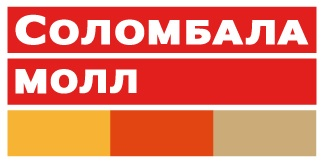 Правила проведения и условия участия в стимулирующем мероприятии25 января 2020 года «КОЛЕСО ФОРТУНЫ» (далее – Правила)